28.05.SOWY  czwartek    Święto mamy i taty Temat dzienny – Z rodziną najlepiejI Zabawa na powitanie „Jeśli jesteś dziś szczęśliwy?”   https://www.youtube.com/watch?v=az7AZ2La6g4 Piosenka „Buziak”  https://www.youtube.com/watch?v=b-ECatfl-8U  Zestaw ćwiczeń porannych 1) „Podaj woreczek” – zabawa w parach. Dziecko stoi w parze z rodzicem, tyłem 
do siebie. Nogi w lekkim rozkroku, stopy mocno przylegają do podłogi. Jedno  osoba z pary trzyma w ręku woreczek gimnastyczny (zamiennie może być piłeczka lub maskotka) . Na sygnał Hop następuje przekazywanie sobie woreczka – wykonując przy tym skręt tułowia raz w lewą, raz w prawą stronę. Należy zwrócić uwagę, by nie odrywać stóp od podłogi oraz nie odsuwać się od siebie. Zabawa może być prowadzona w różnym tempie, w zależności od dzieci.2) „Miesiące w roku” – dzieci wysuwają jedną nogę do przodu z podskokiem, następnie zamieniają nogi. Podczas przeskakiwania z nogi na nogę wymawiają kolejno nazwy miesięcy. Zabawa może być prowadzona w różnym tempie. 3) „Rulony” – każde dziecko bierze stronę z gazety lub dużą chustę. Dzieci leżą na brzuchu, dłonie trzymają na gazetach/chustach. Na hasło rodzica  Zwijamy rulony podnoszą ramiona, łokcie i dłonie i starają się zwinąć gazetę/chustę w rulon. Ćwiczenie powtarzamy 4–5 razy. 4) „Sufit – podłoga” – dzieci maszerują po dywanie w rytm marszowej muzyki    https://www.youtube.com/watch?v=_I70_mZwuYg  Podnoszą wysoko kolana.Na hasło rodzica  Sufit stają na palcach i podnoszą ręce. Na hasło Podłoga kładą się na brzuchu.Zabawa paluszkowa „Gimnastyka”
 https://www.youtube.com/watch?v=l-P0PfiZp9E Przypomnienie o konieczności mycia i dezynfekcji rąk  https://www.youtube.com/watch?v=NSzwTFmnUb4 II „Rodzina” – dziecko wypowiada się o swojej rodzinie -jakie ma skojarzenia.
(w zabawie można wykorzystać zdjęcia rodzinne)Pytania pomocnicze:- Czy umiecie podać nazwy członków naszej rodziny? - Czym różnią się członkowie rodziny? (płcią, wiekiem, wyglądem itd.) - Kim jest dla ciebie mama mamy i mama taty? - Kim ty jesteś dla nich? - Kim jest dla ciebie tata mamy i tata taty? - Kim ty jesteś dla nich? - Kim jest dla ciebie siostra mamy i siostra taty? - Kim jest dla ciebie brat mamy i brat taty? - Jak spędzamy czas wolny? - Co najbardziej lubisz  robić z rodziną? - Jak dzielimy obowiązki w naszej rodzinie? - Ile osób ma nasza rodzina? Policz je. - Kto to są dziadkowie? Jak mają na imię twoje babcie i twoi dziadkowie?- Ile dzieci jest w naszej rodzinie? - Ile masz rodzeństwa, ile sióstr, ilu braci? Jak się nazywają?     Zabawę można przeprowadzić z użyciem słownictwa w języku angielskimmama – mother, tata – father, babcia – grandmother, dziadek – grandfather, ciocia – aunt, wujek – uncle, siostra – sister, brat – brother, rodzeństwo – siblings)          (w przypadku, kiedy nie znamy języka angielskiego słowo w języku angielskim           kopiujemy do GOOGLE TRANSLATOR               https://www.google.com/search?client=firefox-b-d&q=Google+translator „Co słychać w domu?” – zagadki słuchowe. N. odtwarza nagranie odgłosów wiercenia wiertarką, przybijania gwoździa, śmiechu mężczyzny, płaczu dziecka, pracy w kuchni, a dzieci próbują odgadnąć, co usłyszałyhttps://www.youtube.com/watch?v=CgH0us9plYo https://www.youtube.com/watch?v=eVPhhfQ9Xuc https://www.youtube.com/watch?v=JwbMnvfN2y8 „Które przedmioty należą do mamy, a które do taty” – wyodrębnianie głosek 
w słowach. 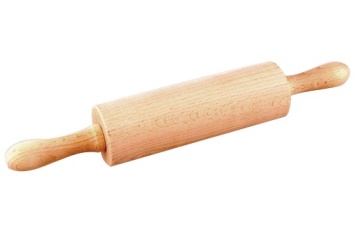 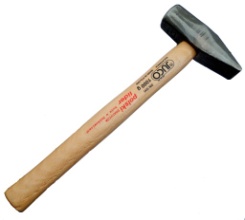 WAŁEK 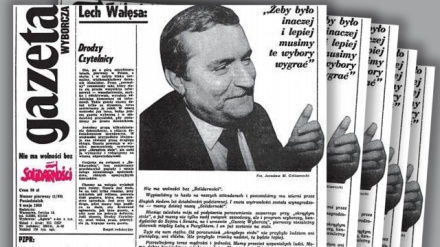 MŁOTEK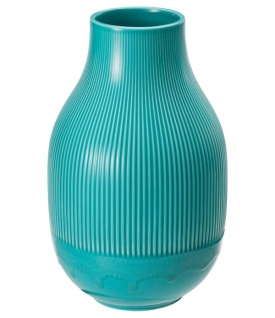 WOREKWAZON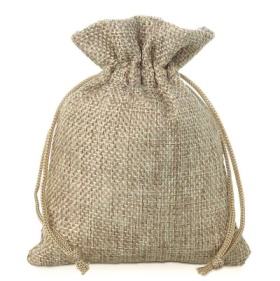 MISKA 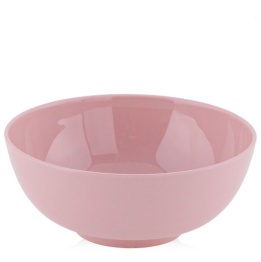 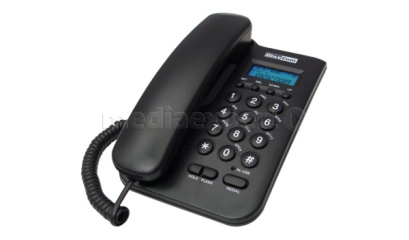 GAZETATELEFON Dziecko odczytuje wyraz i wskazuje obrazek.Można również głoskować inne słowa, które potrafi dziecko.„Podskocz, jeśli usłyszysz głoskę…” – zabawa ruchowa. Kiedy dziecko usłyszą wyraz rozpoczynający się głoską m. Podaje różne słowa. Gdy słowo nie rozpoczyna się na m, dziecko stoi nieruchomo. Głoski można dowolnie zmieniać.„Scenka rodzinna” – zabawa dramowa. Dziecko z rodzicem lub z rodzeństwem tworzy parę. Zabawa polega na prezentowaniu scenki w formie zagadki dla innych członków rodziny.- Kto to jest?- Co robi?Praca w ćwiczeniach cz.4 str. 27a – czytanie zdań, kolorowanie ramek prawidłowych podpisów ilustracji. Praca w ćwiczeniach cz.4 str. .27b – rysowanie po śladzie, wyklejanie obrazka kawałeczkami kolorowego papieru. Słuchanie piosenki „A ja wolę moją mamę” https://www.youtube.com/watch?v=ga3QwPYq2Q0 IIIĆwiczenia relaksacyjna przy muzyce  https://www.youtube.com/watch?v=BiqlZZddZEo „Moja wesoła rodzinka” – słuchanie piosenki. Rodzic. zachęca swoje dziecko do wysłuchania piosenki i policzenia, ile razy występuje w niej słowo mama. Omówienie z dzieckiem treść każdej zwrotki, Następnie powtarzamy treści piosenki wers po wersie. Podczas powtarzania treści dziecko proponuje gest, który ułatwi rytmiczne odtwarzanie wiersza np. tupanie, klaskanie, dotykanie podłogi palcem itd. „Moja wesoła rodzinka” sł. Stanisław Karaszewski, muz. Tomasz Strąk https://www.youtube.com/watch?v=9CAEhPUDlA4   1)My rodzinę dobrą mamy, zawsze razem się trzymamy! I choć czasem czas nas goni, my jak palce jednej dłoni! Ref.:  Mama, tata, siostra, brat i ja – to mój mały świat! Dużo słońca, czasem grad – to wesoły jest mój świat! 2)Mama zawsze kocha czule, ja do mamy się przytulę, w bólu, żalu i rozterce, bo ma mama wielkie serce! Ref.: Mama, tata, siostra, brat… 3)Z tatą świetne są zabawy, z nim świat robi się ciekawy! Tata ma pomysłów wiele, jest najlepszym przyjacielem! Ref.: Mama, tata, siostra, brat… 4)Gdy napsocę i nabroję, siedzę w kącie, bo się boję! Tata skarci, pożałuje, a mamusia pocałuje! Ref.: Mama, tata, siostra, brat… 5)Kiedy nie mam taty, mamy, wszyscy sobie pomagamy! I choć sprzątać nie ma komu, jest wesoło w naszym domu! Ref.: Mama, tata, siostra, brat…„Dom to…” – zabawa w skojarzenia. Dziecko ma zadanie dokończyć zdanie „Dom to…”. Zadania dodatkowe dla chętnych dzieci.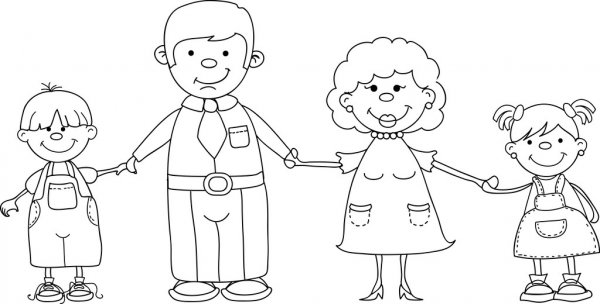 